Ano B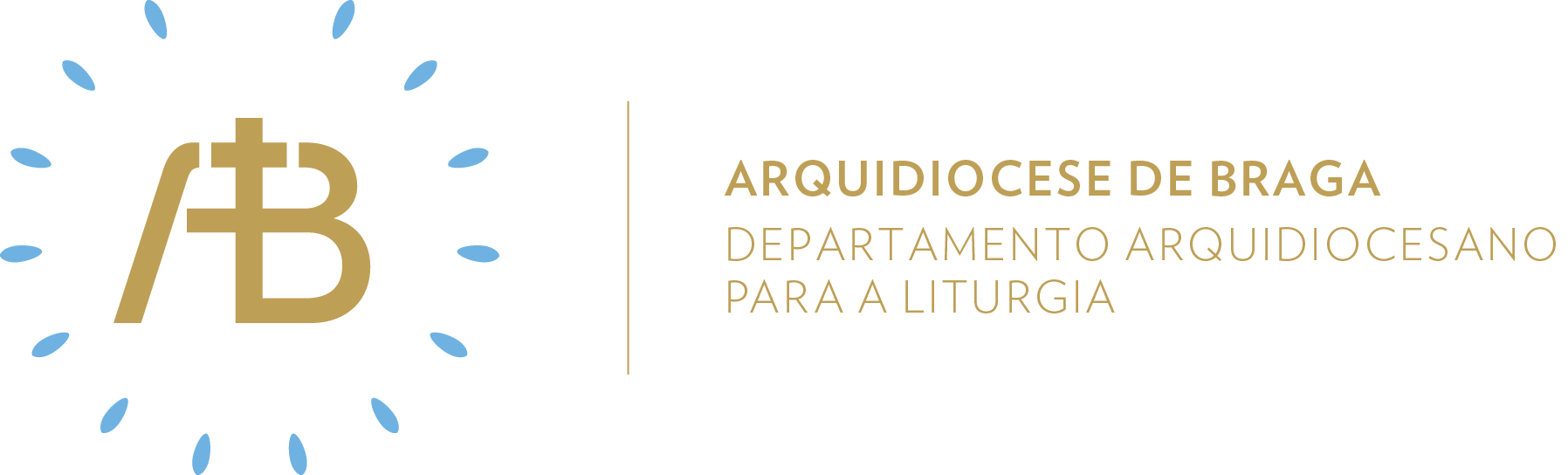 Tempo ComumDomingo IIISemear a Palavra“Acreditai no Evangelho!”Celebrar em comunidadeItinerário simbólicoPrepara-se um local visível, junto do altar, para fazer a entronização da Bíblia.Sugestão de cânticos[Entrada] Meu Senhor, eu Vos amo – A. Cartageno[Apresentação dos dons] Deixando as redes e o pai – F. Silva[Comunhão] Vinde comigo e farei de vós pescadores – C. Silva[Final] Um só Senhor – L. DeissEucologia[Orações presidenciais] Orações do Domingo III Domingo do Tempo Comum[Prefácio] Prefácio (V/ I)  A Igreja a caminho da unidade[Oração Eucarística] V/ I[Bênção] Tempo Comum IIIProcissão de entradaA procissão de entrada seja iniciada com o Evangeliário, do qual se proclamará o Evangelho.Catequese MistagógicaPropõe-se a leitura da Catequese Mistagógica antes da proclamação da Palavra.Aclamação ao EvangelhoO “Aleluia” é uma aclamação ao Evangelho, prepara a assembleia para a escuta do Evangelho e «tem a sua origem numa expressão hebraica que significa: ‘louvai o Senhor’». É cantado de pé e deve ser cantado por todos - coro e assembleia - expressando alegria, felicidade, júbilo. Pode ser proposto por um solista ou pelo coro e depois repetido por toda a assembleia. No dizer de Santo Agostinho, é «um grito de aclamação a Cristo, Mestre e Senhor». As frases que se cantam no Aleluia são da Sagrada Escritura, encontram-se nos Lecionários. Na Quaresma, omite-se a palavra «Aleluia»: em vez disso, cantamos «Louvor e glória a Vós, Jesus Cristo, Senhor», ou outras formas, bastando para isso consultar o Missal Romano.Proclamação da PalavraHoje procure dar-se abundante destaque à Palavra de Deus. Antes da proclamação da Palavra, pode fazer-se uma pequena procissão com o Lecionário, do qual vai ser lida a Palavra de Deus, acompanhada por um cântico que nos prepara para a escuta: “Fala, Senhor, eu quero escutar”, com música de Fernandes da Silva. Cante-se o Salmo Responsorial, pois na sua génese ele é necessariamente cantado.Evangelho para os jovensNo Evangelho, escutamos a pregação inaugural de Jesus: «cumpriu-se o tempo e está próximo o Reino de Deus. Arrependei-vos e acreditai no Evangelho». O Evangelista coloca um pormenor singular logo no início do texto: «depois de João ter sido preso, Jesus partiu para a Galileia e começou a proclamar o Evangelho de Deus». É o tempo de Jesus, a plenitude do tempo. E durante este tempo, Jesus, caminhando sobre o mar, convida dois pares de irmãos. Em primeiro lugar, Simão e seu irmão André, que lançavam as redes ao mar. Mais à frente, encontrou Tiago, filho de Zebedeu, e seu irmão João, e chamou-os. Também estes deixaram tudo e seguiram Jesus. Jesus como chamou estes dois pares de irmãos, continua hoje a chamar para O seguirem. Só que tantas vezes falta a prontidão da resposta destes discípulos do Evangelho. Eis o convite aos jovens e a todos os que escutam esta Palavra de Deus: deixai-vos tocar pela Palavra de Jesus e respondei-Lhe com a vida de uma forma generosa. Seguir Jesus implica confiança, como a de Pedro, André, Tiago e João: escutaram o apelo de Jesus, confiaram e arriscaram, deixaram tudo e seguiram-n’O. Jovem, que ainda estás a discernir qual será o teu caminho, deixa-te tocar por Jesus e segue-O. O Senhor não te desiludirá.Oração UniversalV/ Irmãos e irmãs: para que a nossa resposta ao Evangelho de Jesus seja digna de tão grande chamamento, dirijamos ao Pai a nossa oração, cantando, com alegria: R/ Ouvi-nos, Senhor.Pelo Papa Francisco, pelos bispos, presbíteros e diáconos, para que, seguindo o caminho da fé, irradiem confiança, alegria e disponibilidade, oremos. Pelos jovens da nossa Diocese, para que se deixem tocar pela Palavra de Jesus e arrisquem a responder-Lhe com prontidão, oremos. Pelos responsáveis das nações em todo o mundo, para que descubram no Evangelho de Cristo o alicerce firme da justiça e da paz, oremos. Pelos que se entregam ao serviço dos mais pobres, para que o Senhor lhes dê o seu Espírito e a perseverança nas dificuldades, oremos.Pelos fiéis de cada uma das Igrejas, para que, num esforço comum de conversão, superem as divisões e barreiras que os separam, oremos.Pelos que reconhecem Jesus Cristo ao partir do pão, para que a realização do Quinto Congresso Eucarístico Nacional enriqueça a Igreja com a celebração fiel dos santos mistérios, oremos.V/ Senhor, que pela boca do vosso Filho dissestes que o tempo se cumpriu e está próximo o Reino de Deus, dai-nos um coração que saiba responder às surpresas inesperadas do Evangelho. Por Cristo, nosso Senhor.R/ Ámen. Encontrar o Pão na PalavraMeditação EucarísticaPodemos ver o chamamento dos discípulos como uma preparação para a instituição da Eucaristia. À comunidade apostólica que Jesus congrega no seu seguimento, Ele vai pedir que seja cimentada no amor mútuo, no serviço fraterno e humilde e que: “faça isto em minha memória”. Deixar as redes e o Pai e seguir Jesus é o primeiro passo para, um dia no Cenáculo, receber o chamamento a fazer o que Jesus instituiu em sua memória. Os apóstolos deixaram as redes para receberem o Pão das mãos de Jesus e, posteriormente, nas comunidades cristãs por eles fundadas, continuarem a tomar o pão, a dar graças a parti-lo e a dá-lo aos seus irmãos na fé em memória e obediência ao gesto primordial de seu Mestre.Sair em missãoDurante esta semana, uma das intenções da nossa oração pessoal seja pelo florescimento de uma nova vocação ao sacerdócio ordenado na nossa comunidade. 